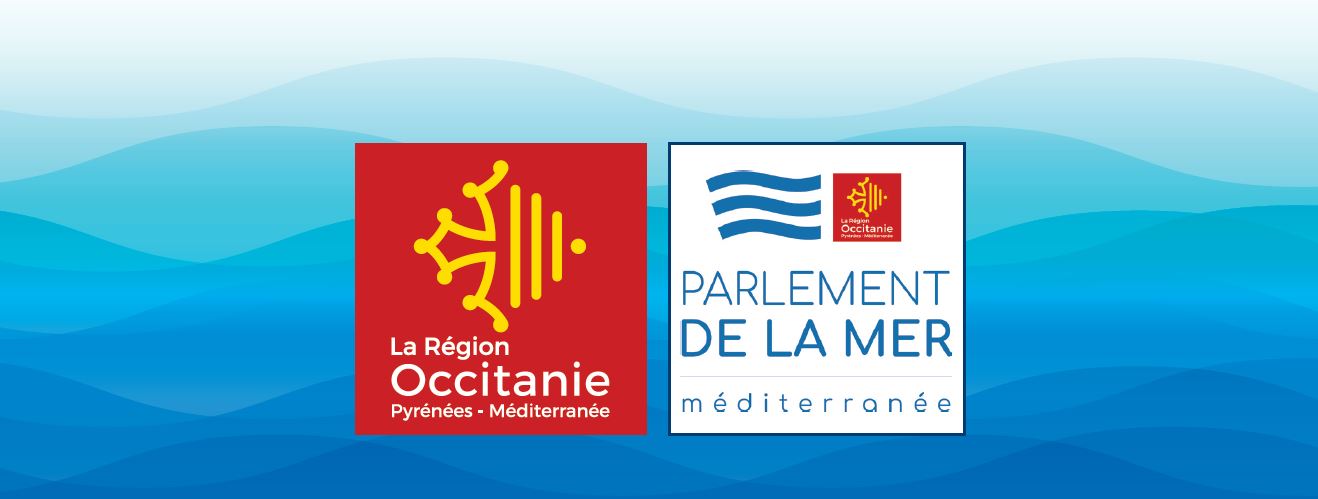 Annexe 2 : Budget Prévisionnel du ProjetCHARGESMontantPRODUITSMontant60 - Achats€70 - Ventes de produits finis, prestations de services€Achats d'études et de prestations de servicesMarchandisesAchats non stockés de matières et fournituresPrestations de servicesFournitures d'entretien et de petit équipementProduits des activités annexesFournitures administrativesAutresAutres 74 - Subventions obtenues€61 - Services extérieurs€EtatSous-traitance généraleRégionLocations mobilières et immobilièresDépartementEntretien et réparationCommunesAssurancesFonds européensDocumentationAutresAutres 74 – Subventions demandées€62 - Autres services extérieurs €EtatRémunérations intermédiaires et honoraires RégionPublicités, publicationsDépartementDéplacements, missions et réceptionsCommunes€Frais postaux et de télécommunicationFonds européensServices bancairesAutresAutres75 - Autres produits de gestion courante €63 - Impôts et taxes€Cotisations courantesImpôts et taxes sur rémunérationsAutresAutres impôts et taxes76 - Produits financiers €64 - Charges de personnel€77 - Produits exceptionnels €Rémunérations du personnelSur opération de gestionCharges socialesSur exercices antérieursAutres charges de personnel78 - Reprise sur amortissements et provisions €65 - Autres charges de gestion courante€66 - Charges financières67 - Charges exceptionnelles68 - Dotations aux amortissements, provisions et engagementsSOUS TOTAL€SOUS TOTAL€86 - Emploi des contributions volontaires en nature€87 - répartition par nature des ressources €Secours en natureSecours en natureMise à disposition gratuite des biens et prestationsMise à disposition gratuite des biens et prestationsPersonnels bénévolesPersonnels bénévolesTOTAL DES CHARGES PREVISIONNELLES HT ou TTC (à préciser)€TOTAL DES PRODUITS PREVISIONNELS HT ou TTC (à préciser)€